The Burrow School Calendar 2021/2022Please note that the calendar may be subject to change as part of contingency arrangements to make up for time lost due to unforeseen school closuresChristmas Term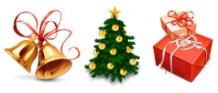 Christmas TermBack to schoolTuesday 31st August at 8.35 amMid Term School Closed: Monday 25th October – Friday 29th October (Inclusive)ChristmasSchool Closes: Wednesday 22nd December at 12.30 pm Easter Term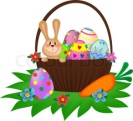 Easter TermBack to SchoolSchool re-opens: Thursday 6th JanuaryMid- termSchool Closed: Monday 21st February – Friday 25th February (Inclusive)Bank HolidaySt Patrick’s DaySchool Closed: Thursday 17th March andFriday 18th MarchEaster HolidaysSchool Closes: Friday 8th April at 12.30 pmSummer Term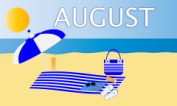 Summer TermBack to SchoolSchool re-opens: Monday 25th April May Bank HolidaySchool Closed: Monday 2nd May June Bank HolidaySchool Closed: Monday 6th JuneEnd of termSchool closes Wednesday 29th June at 12.30 pm